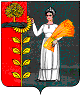  АДМИНИСТРАЦИЯ  СЕЛЬСКОГО ПОСЕЛЕНИЯ КАВЕРИНСКИЙ СЕЛЬСОВЕТ ДОБРИНСКОГО МУНИЦИПАЛЬНОГО РАЙОНА ЛИПЕЦКОЙ ОБЛАСТИРОССИЙСКАЯ ФЕДЕРАЦИЯПОСТАНОВЛЕНИЕ03.04.2017г.                                              с. Паршиновка	                  № 35О Программе                                                                                                                    комплексного развития систем транспортной инфраструктуры                                                       на территории сельского поселения Каверинский сельсовет                                                          на 2017-2025 годыВ целях разработки комплекса мероприятий направленных на повышение надежности, эффективности и экологичности работы объектов транспортной инфраструктуры, расположенных на территории сельского поселения Каверинский сельсовет, руководствуясь пунктом 5 части 1 статьи 14 Федерального закона                               от 06.10.2003 N 131-ФЗ "Об общих принципах организации местного самоуправления в
Российской Федерации", Постановлением Правительства РФ от 25 декабря 2015 г.                    N 1440 "Об утверждении требований к программам комплексного развития транспортной и инфраструктуры поселений, городских округов", Постановлением администрации Липецкой облает от 21 ноября 2013 г. № 521 «Об утверждении государственной программы Липецкой области «Развитие транспортной системы Липецкой области», (в ред. постановления администрации Липецкой области от 31.12.2013 N 641), Уставом  сельского   поселения   Каверинский сельсовет, администрация сельского поседения Каверинский сельсовет ПОСТАНОВЛЯЕТ:                    1.	 Утвердить Программу комплексного развития систем транспортной инфраструктуры  на территории сельского поселения Каверинский сельсовет                                                          на 2017-2025 годы, согласно приложения.       2. Настоящее постановление подлежит обнародованию и опубликованию в сети интернет на сайте администрации поселения,       3.  Контроль за исполнением данного постановления оставляю за собой.Глава  администрации сельского поселения          Каверинский сельсовет                                                                         В.Г.Яковлев